Gospel Mass!!!Join us to celebrate Black History Month with a Gospel Mass at Good Shepherd Catholic Church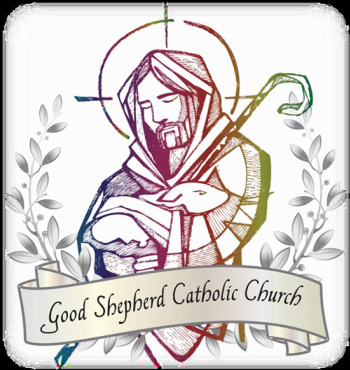 Address: 9539 Racquet Ct, Elk Grove, CA 95758Date/Time: Saturday, Feb 19, 2022 @5pm○ Music provided by The Voices of Praise & Youth Mass Choirs ○○ Sponsored by the St. Josephine Bakhita Black Catholic Ministry ○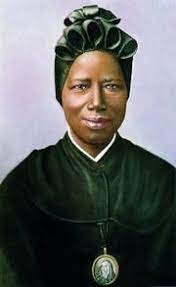 For more information visit www.gscceg.org or contact Reggie Steward (rbs06@hotmail.com) or Sonja Steward (sonja.steward@sbcgbobal.net).